Details of the person receiving care / supportDetails of the person receiving care / supportDetails of the person receiving care / supportDetails of the person receiving care / supportDetails of the person receiving care / supportApplication numberFull nameCurrent addressDetails of the person providing care / supportDetails of the person providing care / supportDetails of the person providing care / supportDetails of the person providing care / supportDetails of the person providing care / supportFull nameCurrent address                                                                                      Postcode                                                                                      Postcode                                                                                      Postcode                                                                                      PostcodeRelationship to the person you are providing the care / support for:Relationship to the person you are providing the care / support for:Relationship to the person you are providing the care / support for:Relationship to the person you are providing the care / support for:Relationship to the person you are providing the care / support for:Employment status of the care provider: (please delete as appropriate)Employed / Self-employed / Retired / Unemployed If employed or self-employed the number of hours worked weekly:Employment status of the care provider: (please delete as appropriate)Employed / Self-employed / Retired / Unemployed If employed or self-employed the number of hours worked weekly:Employment status of the care provider: (please delete as appropriate)Employed / Self-employed / Retired / Unemployed If employed or self-employed the number of hours worked weekly:Employment status of the care provider: (please delete as appropriate)Employed / Self-employed / Retired / Unemployed If employed or self-employed the number of hours worked weekly:Employment status of the care provider: (please delete as appropriate)Employed / Self-employed / Retired / Unemployed If employed or self-employed the number of hours worked weekly:About the care / support providedAbout the care / support providedAbout the care / support providedAbout the care / support providedAbout the care / support providedHow many hours a week do you provide the care / support?Do you receive Carers Allowance? Yes / NoAre you paid to provide the care / support? Yes / NoDoes any other person provide care / support? Yes / NoHow many hours a week does the other person provide care / support?How many hours a week do you provide the care / support?Do you receive Carers Allowance? Yes / NoAre you paid to provide the care / support? Yes / NoDoes any other person provide care / support? Yes / NoHow many hours a week does the other person provide care / support?How many hours a week do you provide the care / support?Do you receive Carers Allowance? Yes / NoAre you paid to provide the care / support? Yes / NoDoes any other person provide care / support? Yes / NoHow many hours a week does the other person provide care / support?How many hours a week do you provide the care / support?Do you receive Carers Allowance? Yes / NoAre you paid to provide the care / support? Yes / NoDoes any other person provide care / support? Yes / NoHow many hours a week does the other person provide care / support?How many hours a week do you provide the care / support?Do you receive Carers Allowance? Yes / NoAre you paid to provide the care / support? Yes / NoDoes any other person provide care / support? Yes / NoHow many hours a week does the other person provide care / support?Type and frequency of the care you provideType and frequency of the care you provideType and frequency of the care you provideType and frequency of the care you provideType and frequency of the care you provideDescriptionDescriptionDescriptionFrequency (please delete as appropriate)Frequency (please delete as appropriate)Personal care - washingPersonal care - washingPersonal care - washingNone /Daily / Weekly / Monthly / QuarterlyNone /Daily / Weekly / Monthly / QuarterlyPersonal care - toiletry needsPersonal care - toiletry needsPersonal care - toiletry needsNone /Daily / Weekly / Monthly / QuarterlyNone /Daily / Weekly / Monthly / QuarterlyPersonal care - dressingPersonal care - dressingPersonal care - dressingNone /Daily / Weekly / Monthly / QuarterlyNone /Daily / Weekly / Monthly / QuarterlyPersonal care - getting in and out of a chair / bedPersonal care - getting in and out of a chair / bedPersonal care - getting in and out of a chair / bedNone /Daily / Weekly / Monthly / QuarterlyNone /Daily / Weekly / Monthly / QuarterlyPersonal care - assisting with eating / drinkingPersonal care - assisting with eating / drinkingPersonal care - assisting with eating / drinkingNone /Daily / Weekly / Monthly / QuarterlyNone /Daily / Weekly / Monthly / QuarterlyAdministering medicationAdministering medicationAdministering medicationNone / Daily / Weekly / Monthly /QuarterlyNone / Daily / Weekly / Monthly /QuarterlyAny other care provided (please detail below)Any other care provided (please detail below)Any other care provided (please detail below)None / Daily / Weekly / Monthly /QuarterlyNone / Daily / Weekly / Monthly /QuarterlyType and frequency of the support you provideType and frequency of the support you provideType and frequency of the support you provideType and frequency of the support you provideType and frequency of the support you provideDescriptionDescriptionDescriptionFrequency (please delete as appropriate)Frequency (please delete as appropriate)CleaningCleaningCleaningNone /Daily / Weekly / Monthly / QuarterlyNone /Daily / Weekly / Monthly / QuarterlyWashing and ironingWashing and ironingWashing and ironingNone /Daily / Weekly / Monthly / QuarterlyNone /Daily / Weekly / Monthly / QuarterlyCookingCookingCookingNone /Daily / Weekly / Monthly / QuarterlyNone /Daily / Weekly / Monthly / QuarterlyGardeningGardeningGardeningNone /Daily / Weekly / Monthly / QuarterlyNone /Daily / Weekly / Monthly / QuarterlyShoppingShoppingShoppingNone /Daily / Weekly / Monthly / QuarterlyNone /Daily / Weekly / Monthly / QuarterlyAttending appointmentsAttending appointmentsAttending appointmentsNone /Daily / Weekly / Monthly / QuarterlyNone /Daily / Weekly / Monthly / QuarterlyAssisting with finances (paying bills, banking etc.)Assisting with finances (paying bills, banking etc.)Assisting with finances (paying bills, banking etc.)None /Daily / Weekly / Monthly / QuarterlyNone /Daily / Weekly / Monthly / QuarterlyEmotional supportEmotional supportEmotional supportNone /Daily / Weekly / Monthly / QuarterlyNone /Daily / Weekly / Monthly / QuarterlyPlease advise what emotional support you provide:How do you provide the emotional support? (please delete as appropriate)Text message / Email / Facetime / Telephone / Online / Facebook / In personOther  (please detail below)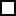 Please advise what emotional support you provide:How do you provide the emotional support? (please delete as appropriate)Text message / Email / Facetime / Telephone / Online / Facebook / In personOther  (please detail below)Please advise what emotional support you provide:How do you provide the emotional support? (please delete as appropriate)Text message / Email / Facetime / Telephone / Online / Facebook / In personOther  (please detail below)Please advise what emotional support you provide:How do you provide the emotional support? (please delete as appropriate)Text message / Email / Facetime / Telephone / Online / Facebook / In personOther  (please detail below)Please advise what emotional support you provide:How do you provide the emotional support? (please delete as appropriate)Text message / Email / Facetime / Telephone / Online / Facebook / In personOther  (please detail below)Any other support provided (please detail below)Any other support provided (please detail below)Any other support provided (please detail below)None / Daily / Weekly / Monthly /QuarterlyNone / Daily / Weekly / Monthly /QuarterlyDetails of Doctor, Consultant, Keyworkers or other Health Professional involved:Details of Doctor, Consultant, Keyworkers or other Health Professional involved:Details of Doctor, Consultant, Keyworkers or other Health Professional involved:Details of Doctor, Consultant, Keyworkers or other Health Professional involved:Details of Doctor, Consultant, Keyworkers or other Health Professional involved:NameNameAddressAddressContact Phone NumberAdditional details Additional details Additional details Additional details Additional details  Please give any further detail that are relevant to the care / support you provide. Please give any further detail that are relevant to the care / support you provide. Please give any further detail that are relevant to the care / support you provide. Please give any further detail that are relevant to the care / support you provide. Please give any further detail that are relevant to the care / support you provide.My DeclarationMy DeclarationMy DeclarationMy DeclarationMy DeclarationThe information provided on this form is complete and correct and has been provided in support of my Homefinder Somerset application.I am aware and understand Somerset Council and the registered providers in Homefinder Somerset may share my personal information, including sensitive informationI agree to tell Somerset Council immediately about any change in my circumstances.I understand if I knowingly or recklessly make a false statement:The information provided on this form is complete and correct and has been provided in support of my Homefinder Somerset application.I am aware and understand Somerset Council and the registered providers in Homefinder Somerset may share my personal information, including sensitive informationI agree to tell Somerset Council immediately about any change in my circumstances.I understand if I knowingly or recklessly make a false statement:The information provided on this form is complete and correct and has been provided in support of my Homefinder Somerset application.I am aware and understand Somerset Council and the registered providers in Homefinder Somerset may share my personal information, including sensitive informationI agree to tell Somerset Council immediately about any change in my circumstances.I understand if I knowingly or recklessly make a false statement:The information provided on this form is complete and correct and has been provided in support of my Homefinder Somerset application.I am aware and understand Somerset Council and the registered providers in Homefinder Somerset may share my personal information, including sensitive informationI agree to tell Somerset Council immediately about any change in my circumstances.I understand if I knowingly or recklessly make a false statement:The information provided on this form is complete and correct and has been provided in support of my Homefinder Somerset application.I am aware and understand Somerset Council and the registered providers in Homefinder Somerset may share my personal information, including sensitive informationI agree to tell Somerset Council immediately about any change in my circumstances.I understand if I knowingly or recklessly make a false statement:Signature:Signature:Signature:Date:Date: